Рассмотрев протест прокурора ЗАТО г. Зеленогорска от 01.10.2015 № 7-02-2015 на пункты 15.1, 15.3, 15.4 Положения о Счетной палате ЗАТО г. Зеленогорска, утвержденного решением Совета депутатов ЗАТО г. Зеленогорска от 28.11.2013 № 44-253р «Об образовании Счетной палаты ЗАТО г. Зеленогорска», на основании Устава города Совет депутатов ЗАТО г. ЗеленогорскаР Е Ш И Л:1. Принять к сведению и поручить Администрации ЗАТО г. Зеленогорска изучить доводы, изложенные в протесте прокурора ЗАТО г. Зеленогорска на пункты 15.1, 15.3, 15.4 Положения о Счетной палате ЗАТО г. Зеленогорска, утвержденного решением Совета депутатов ЗАТО г. Зеленогорска от 28.11.2013 № 44-253р «Об образовании Счетной палаты ЗАТО г. Зеленогорска», и при необходимости подготовить соответствующий проект решения Совета депутатов ЗАТО г. Зеленогорска.2. Настоящее решение вступает в силу в день подписания.3. Контроль за выполнением настоящего решения возложить на постоянную комиссию по местному самоуправлению, правовым вопросам и безопасности населения.Глава ЗАТО г. Зеленогорска						    П.Е. Корчашкин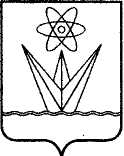  СОВЕТ ДЕПУТАТОВЗАКРЫТОГО АДМИНИСТРАТИВНО-ТЕРРИТОРИАЛЬНОГО ОБРАЗОВАНИЯ ГОРОДА ЗЕЛЕНОГОРСКАКРАСНОЯРСКОГО КРАЯРЕШЕНИЕ СОВЕТ ДЕПУТАТОВЗАКРЫТОГО АДМИНИСТРАТИВНО-ТЕРРИТОРИАЛЬНОГО ОБРАЗОВАНИЯ ГОРОДА ЗЕЛЕНОГОРСКАКРАСНОЯРСКОГО КРАЯРЕШЕНИЕ СОВЕТ ДЕПУТАТОВЗАКРЫТОГО АДМИНИСТРАТИВНО-ТЕРРИТОРИАЛЬНОГО ОБРАЗОВАНИЯ ГОРОДА ЗЕЛЕНОГОРСКАКРАСНОЯРСКОГО КРАЯРЕШЕНИЕ СОВЕТ ДЕПУТАТОВЗАКРЫТОГО АДМИНИСТРАТИВНО-ТЕРРИТОРИАЛЬНОГО ОБРАЗОВАНИЯ ГОРОДА ЗЕЛЕНОГОРСКАКРАСНОЯРСКОГО КРАЯРЕШЕНИЕ05.11.2015г. Зеленогорскг. Зеленогорск№ 15-92рО рассмотрении протестапрокурора ЗАТО г. ЗеленогорскаО рассмотрении протестапрокурора ЗАТО г. Зеленогорска